Español II							Nombre: _________________________________________
6-2 Workbookp.67Act.12	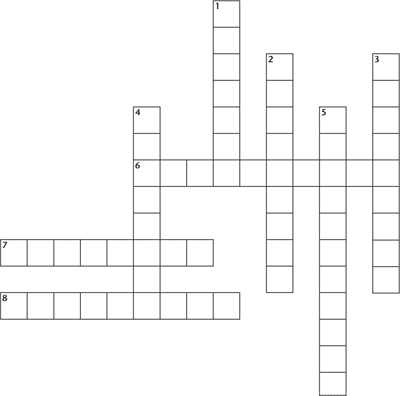 p.68Act.13	1. ________________________________	2. ________________________________	3. ________________________________	4. ________________________________	5. ________________________________	6. ________________________________Act.14	1. ________________________________	2. ________________________________	3. ________________________________	4. ________________________________	5. ________________________________	6. ________________________________p.69Act.15	1. __________________________________________________________________	Act.16	1. _____	2. __________________________________________________________________		2. _____	3. __________________________________________________________________		3. _____	4. __________________________________________________________________		4. _____	5. __________________________________________________________________		5. _____	6. __________________________________________________________________		6. _____p.70Act. 17	1. __________________________________________________________________	2. __________________________________________________________________	3. __________________________________________________________________	4. __________________________________________________________________Act. 18	1. ________________________________	2. ________________________________	3. ________________________________	4. ________________________________p.71Act.19	1. ________________________________	2. ________________________________	3. ________________________________	4. ________________________________	5. ________________________________	6. ________________________________p.72Act.20	1. ________________________________	2. ________________________________	3. ________________________________	4. ________________________________	5. ________________________________	6. ________________________________	7. ________________________________	8. ________________________________	9. ________________________________